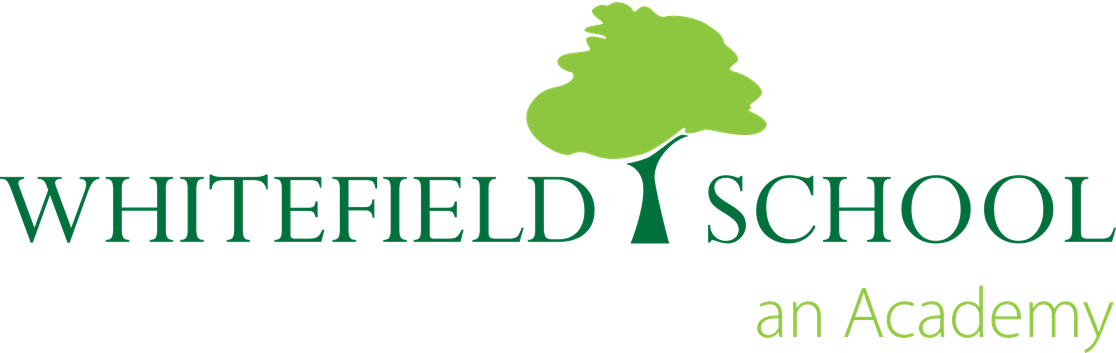 Information for Candidatesfor the Post ofMusic Technician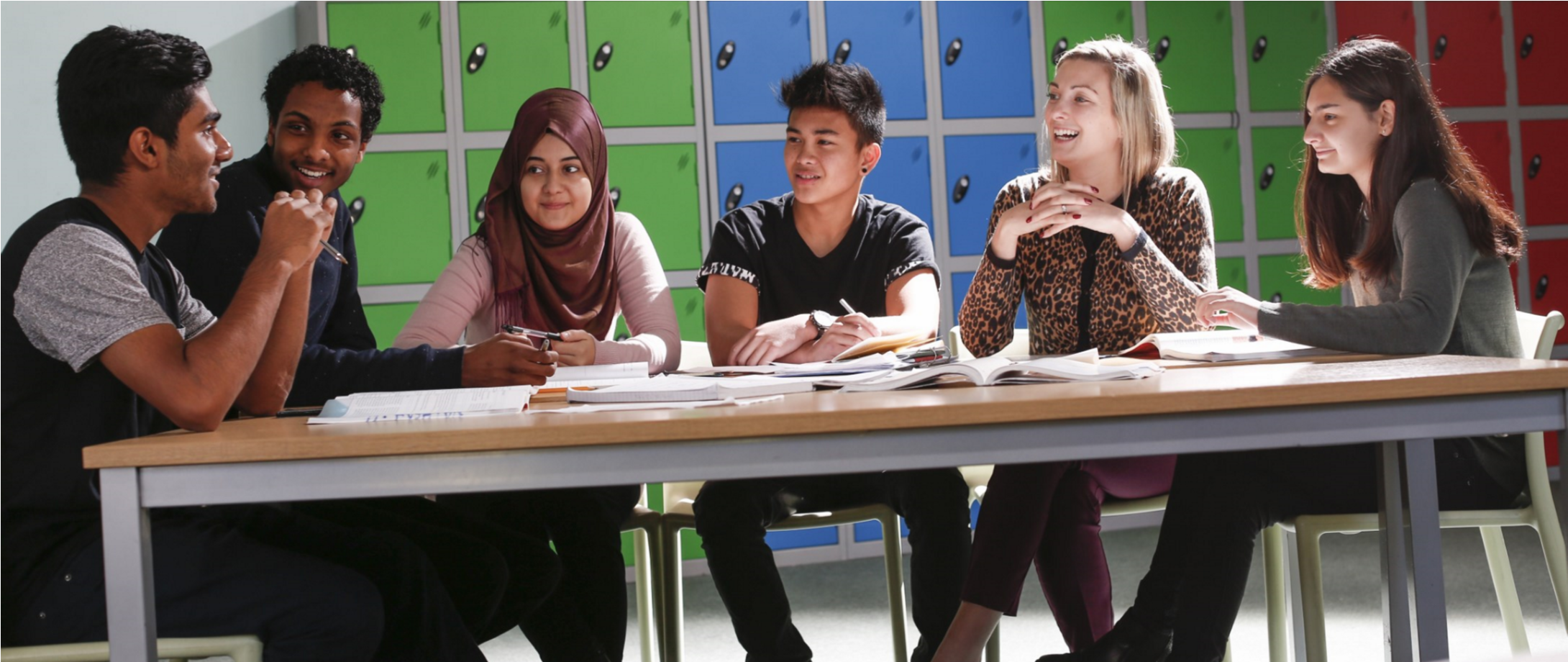 Contents Message from the Headteacher   	 	 	              page 3 Ethos and Values 	 	 	 	 	 	    page 4Overview of the school   	 	 	 	 	    page 6 Department Overview 	 	 	 	 	    page 8 Job Description  	 	 	 	 	 	 	 	page 10Person Specification  	 	 	 	 	 	 	page 11Guidance of completing the Application Form  	page 12Dear Candidate Thank you for taking an interest in the post of P/T Music Technician at Whitefield School.  I hope that you find this candidate pack useful and I urge you to look on our website to gain a flavour about the school. Applications must be completed on the form attached (CVs will not be accepted).  Completed applications can be sent as a hard copy for the attention of myself at the school address or by email to Miss Christina McGhan, our HR Officer, at cmc@whitefield.barnet.sch.uk All applications will be acknowledged, so please contact Miss McGhan if you do not receive one. The timeline for appointment is as follows -  Closing date for applications             Tuesday 27th August 2019 Interviews  	 	 	                     TBCCommence post  	 	           September 2019 This is an exciting time for Whitefield School. We have talented students, caring staff, a skilled Governing body and supportive parents. If you are looking to join a school which is on a rapid trajectory of             improvement, and want to develop your skills as a leader, then this is an exciting opportunity for you. If you would like further information about the post, arrange a visit or an informal discussion please    contact Miss Christina McGhan at the school on 0208 455 4114 or email cmc@whitefield.barnet.sch.uk. I very much look forward to receiving your application. Elizabeth Rymer    	 	 	 	 	 	 	 Headteacher                 	 	 	 	 	 	  Whitefield School LIVE   LEARN   ASPIRE   ACHIEVE Ethos and Values Whitefield School is a unique and exciting school; one of the most improved schools in the country. Our vision is to develop children into confident, ambitious, resilient young adults, who are ready for life in the future; a school where students have high expectations of themselves and where staff go the extra mile to realise these ambitions. Our commitment to academic excellence and personal well-being is      absolute. Our success lies in the close and safe community that flourishes here at Whitefield, and the    excellent relationships that exist between staff and students. We are a small school and our students tell us that it feels like a ‘big family’. At Whitefield School we know that our students have one chance of a good education; one chance of getting the qualifications and experiences that they need to succeed in life.  For these reasons we are committed to our students: achieving all that they possibly can, even above and beyond what their prior attainment tells us is possible aspiring to make their dreams come true. No matter what a young person’s starting point in life, we believe that all students should have the opportunities and support to become a Doctor, a Lawyer, a top athlete or indeed whatever they aspire to be. having the tolerance within themselves to make a positive contribution to building a more tolerant and understanding society when they leave. Tolerance is a real strength of our school community. We have students and staff here from over 70 different countries and we celebrate the rich           diversity of our global community. We believe that being part of this community where being    different is normal, helps prepare our students for the global community that they will operate in as adults. having the pride and the confidence in themselves to take risks and achieve. We want our students to be proud of their school and proud of their achievements and we will work tirelessly to give them the opportunities and reasons to have this pride. being so resilient that in a world where the pace of technological change makes it impossible to  accurately predict the future, they are able to deal with whatever challenges the future throws at them. Through the embedding of these core values we will realise our vision and in achieving this we will ensure also that Whitefield School becomes the school of choice in the locality. Background information  This is just a very brief summary about our school.  The website is where you will find much more     detailed information  Whitefield School is located to the southern end of Barnet, very close to Brent Cross. We became an Academy on 1st September 2011 and were graded as a ‘Good’ school by Ofsted in December 2017. It is a very exciting time at Whitefield School. We continue to go from strength to strength with a talented and friendly staff whose commitment to taking the school forward is second to none and an experienced and skilled governing body that provides challenge and support.   The school’s work to promote pupils’ personal development and welfare is outstanding.” Ofsted 2017“Diversity at this harmonious school is celebrated and respected. As a result, pupils mix very well and they consistently show respect and tolerance towards each other, staff and visitors.” Ofsted 2017 The behaviour of pupils is outstanding. Pupils’ conduct around the school and in lessons is of the highest standard. The atmosphere is calm and quiet across the large site. In lessons, pupils enthusiastically engage in the task at hand, working collaboratively with others and listening carefully to each other’s views.Our school has a positive atmosphere and everyone is expected to treat each other with respect in        creating a positive and effective learning environment.  The current school roll is 928 students, including 150 in the Sixth Form, but this is increasing. We wish to remain a medium sized school to ensure we can provide each student with the appropriate level of       personal attention and care that they need and deserve.   As an Academy and the first Full Service Extended School in Barnet we are renowned for our community links. Staff and students have spoken at national conferences about our community outreach work. We have extremely positive relationships with our local Primary schools, who send their most able students to us for timetabled masterclasses in mathematics and English, send entire year groups to our STEM        festivals and use our wonderful stage and theatre facilities for their own productions. Students “Pupils’ conduct is of a very high standard. They attend regularly, work hard and are eager to learn. They value and enjoy the full range of extra-curricular opportunities available to them.” Ofsted 2017The school is ethnically very diverse. Most of the students come from minority ethnic groups. The largest groups are from Somali, Afghan and Eastern European backgrounds.  The proportion of students who speak English as an additional language is very high. A larger than          average proportion of students joins the school part way through their education. The proportion of       disabled students and those with special educational needs supported at school action is well above      average. The proportion supported at school action plus or with a statement of special educational needs is also above average. A small number of students currently attend courses off site for all or part of the week.  The proportion of students who speak English as an additional language is very high. A larger than          average proportion of students joins the school part way through their education. The proportion of       disabled students and those with special educational needs supported at school action is well above      average. The proportion supported at school action plus or with a statement of special educational needs is also above average. A small number of students currently attend courses off site for all or part of the week.  Parents Our parents are very supportive of the school. They have high aspirations for their children and they work with us to ensure their children are successful. Attendance at Student Progress Evenings is now             consistently very high (90%+). We have a developing PTA which supports several functions during the year including school shows, coffee mornings, our summer festival and School Discos for students which parents are encouraged to support. “Parents who responded to Ofsted’s online questionnaire, Parent View, were positive about the support they receive from the school and the progress their children make. As one parent said: ‘The school has done everything to ensure pupils learn and make progress so that they achieve the best results.” Ofsted 2017Staff Our staffing body is talented, dynamic and forward looking. Staff speak in excess of 40 languages.  “Teachers have secure subject knowledge and use the school’s excellent resources well. Regular opportunities for them to share good practice ensures that there is ongoing dialogue about high-quality teaching.” Ofsted 2017. “Teachers know pupils well and plan learning activities carefully to ensure that there will be sufficient support and challenge. The ‘Whitefield lesson’ has raised expectations.” Ofsted 2017In the classroom “The majority of pupils make strong progress from their starting points, particularly in English and Mathematics.” Ofsted 2017Our expectations of students are high; they are expected to work hard.  Various programmes are in place to provide a wide range of opportunities for all students whether it is additional help in the class for those who need it or additional activities for more able students. Considerable emphasis is placed upon academic achievement and students’ progress is monitored carefully to support them in meeting their targets. As a school we set challenging targets and constantly reflect upon our practice and plan effectively in order to reach our goals. Classroom teaching is supported by expert SEND, EAL and inclusion . Leadership  “The majority of pupils make strong progress from their starting points, particularly in English and Mathematics.” Ofsted 2017Our expectations of students are high; they are expected to work hard.  Various programmes are in place to provide a wide range of opportunities for all students whether it is additional help in the class for those who need it or additional activities for more able students. Considerable emphasis is placed upon academic achievement and students’ progress is monitored carefully to support them in meeting their targets. As a school we set challenging targets and constantly reflect upon our practice and plan effectively in order to reach our goals. Classroom teaching is supported by expert SEND, Whitefield School Music DepartmentIntroduction to Music at Whitefield SchoolThe Music department at Whitefield School is a lively and popular place, offering students support with developing their musical skills. At Whitefield School, expectations in Music lessons are high. Students have a positive attitude towards the subject, and they like and enjoy performing.Our aim is to introduce all students to the world of music and allow them to develop their skills in Composition, Performing and Music Technology.We have an Apple Mac suite equipped with 25 iMac computers all running Garageband and Logic. We have 2 main music rooms (equipped with keyboards, guitars and percussion instruments), 3 Practice Rooms and 1 Music Studio which are used on a weekly basis by peripatetic staff and students. We offer instrumental tuition in Drum Kit, Guitar, Piano and Singing. All students who choose GCSE Music receive tuition in one of the instruments we offer.We also have access to the school hall, ‘The Acorn Theatre.’  The theatre has been equipped with industry-standard sound and lighting equipment, and provides students with the opportunity to develop their technical skills.Course contentAt Key Stage Three, students have three lessons a fortnight where they follow the MiSST Andrew Lloyd Webber Programme which provides them with an instrument and tuition for up to three years. They also get the opportunity to develop their composing, listening and appraising skills. The emphasis is very much on practical work. At Key Stage Four, Music students can opt for either NCFE Level 2 Music Technology or GCSE Music (following the AQA syllabus)At Key Stage Five, students complete Level 3 NCFE Applied Certificate in Music Technology. Enrichment opportunities on offerThere is a variety of enrichment sessions on offer to students at Whitefield School. For those who enjoy singing we have a weekly choir session where we cover a range of styles and genres of music. We also have our new Whitefield Orchestra and are hoping to restart our Music Technology club. There are at least three opportunities throughout the school year for students to become involved in school productions and/or concerts. This could be in the form of performing, working backstage or as part of the sound and lighting crew.In the past we have been very fortunate to have worked with professional musicians on a number of projects including London Jazz Festival. Every summer we take part in the Barnet Music Festival at the Arts Depot in Finchley, and for the last two years have participated in the St. Jude’s Proms with various other local schools. We have a team of talented peripatetic teachers in piano, drum kit, guitar and singing alongside teachers on the MiSST scheme teaching violin, viola and flute. Our VisionOur vision for Music is to continue to build the number of students opting for it at GCSE and Key Stage 5. We want to provide more extra-curricular opportunities for the students in a variety of areas and give students the chance to take part in additional performances and shows.In order for this department to achieve its vision it is essential that a new member of music staff should be fully committed to continuing, and building upon, the strengths of this lively and well-liked department.Job description for P/T Music Technician Reporting to: Director of Learning 	 CORE RESPONSIBILITIES  To maintain the Music Department equipment so as to enable efficient teaching and learning across the curriculumTo operate and maintain the Recording Studio and its associated equipmentTo assist with extra-curricular provision by setting up, operating and taking down sound equipment for concerts and showsTo manage Department resources effectively and efficientlyTo liaise with full-time and instrumental teaching staff as to technical requirementsTo liaise with full-time teaching staff so as to assist in the effective delivery of the Music Technology curriculum at Key Stage 4 and 5To run a Music Technology Club to enable extra-curricular access to Music TechnologyTo assist with sound reinforcement for public events in the Acorn Theatre when required Department ResourcesTo monitor and evaluate all aspects of the technology in the Department and to respond appropriately to emergent issues. To support the development, purchase and use of appropriate, high quality resources for learning and teaching. To implement school policies and procedures. To provide in-house training, when required, in technological aspects of music teachingMonitoring and Reporting Following arrangements for preparing students for public examinationsReporting issues and concerns about students  to appropriate staffAdditional Duties To play a full part in the life of the school community, support its distinctive vision and ethos and ensure staff and students follow the example To promote extra-curricular activitiesTo work within the requirements of the Safeguarding Children Policy To promote and safeguard the welfare of studentsTo share in supervisory duties according to the school’s published rotasTo keep up to date with school information e.g. the school calendar, the school weekly bulletin, the staff handbookThis job description is current at the date indicated below but, in consultation with the post holder, it may be changed by the Headteacher to reflect or anticipate changes in the post commensurate with the grade or job title. Elizabeth Rymer Headteacher July 2019 Person Specification for Music Technician The Music Technician will possess the required qualifications and will demonstrate the following experience, skills, knowledge and professional qualities. Education, Qualifications and Training Degree in a related subject desirableEvidence of further professional development  Essential ExperienceProfessional experience in setting up, using and maintaining sound equipment, recording equipment and musical instrumentsKnowledge of current generic developments in music technology Evidence of taking responsibility for own professional developmentDesirable Experience Music performance skillsMusic production skillsExperience of teaching Music TechnologyExperience of working in a multi-cultural contextKnowledge and Skills Ability to motivate young peopleUse ICT effectively to support learning and teaching and department administrationAbility to anticipate problems and identify opportunities desirableAbility to manage resources available to the department including funding and human resourcesPersonal Attributes A passion for education, for working with young people and for making a differenceEnthusiasm for Music Technology and a desire to communicate this to othersA commitment to extra-curricular activitiesAbility to use appropriate interpersonal skills when relating to staff, students and parents Demonstrate energy, vigour and perseverance and promote an ‘I can’ philosophyAbility to work under pressure and meet deadlinesSelf-motivated and self-confidentAbility to build on the experience, advice and contribution of others Ability to be flexible and adaptableCommitment to the highest standards of child protectionGuidance on completing the Application Form The application form will form the basis for shortlisting. It is important, therefore, that all information   relating to your application should be included on the application form. For reasons of consistency and fairness in selecting shortlisted candidates, CVs will not be considered. A brief covering letter is              acceptable but this will not be considered as part of your application so it should not be used to provide further detail of your experience. Please complete all sections of the application form, ensuring that the information is clear, valid and reliable. When completing the form, please ensure that you use the above job description and person specification as your guide. The person specification describes, for example, the skills, qualities and knowledge that we require from the successful applicant and will be used as the basis for shortlisting. It is important to provide examples which demonstrate the actions you took and the impact that your leadership has made to students’ achievement.  Present and Previous Employment  As part of the school’s safer recruitment procedures, we need to see a full employment history. All        relevant work experience including part-time work, temporary jobs or voluntary work should be included. Please provide a short explanation of any career breaks that you may have had. Ensure that the              information is provided in chronological order with the most recent first.  Continuing Professional Development  Please give details of significant aspects of your continuing professional development over the last three years. You may wish to state how this has improved your leadership and management practice.  Information in Support of this Application  This section provides you with the opportunity to:  Identify skills, personal qualities and experience that you have that are relevant to the post of Director of Learning Science of Whitefield School;  Describe your reasons for applying for this particular post;  Provide any further, relevant information about yourself and your achievements that you have not included elsewhere in the application.  Please note that this section is strictly limited to a maximum of 1,500 words. References  Two references will be required before a job offer is made. The first referee should be your current or most recent employer.  Confirmation of Details  All applications should be made on the form attached and sent via email. You will be asked to sign a hard copy of your application at interview to confirm the information you have provided is correct. Please    ensure that your application is received by noon on the closing date of Tuesday 16th July 2019. Equal Opportunities Monitoring  Whitefield School is committed to a policy of equal opportunities in employment. To ensure that our    policy is effective in avoiding discrimination and promoting equal opportunities in recruitment, you are asked to complete the Recruitment Monitoring Information section. The form is confidential and kept separately from the rest of the application form. It will not be available to the shortlisting panel.SafeguardingThe Academy is committed to safeguarding and promoting the welfare of children and young people. The successful applicant will be expected to undertake an Enhanced Disclosure and Barring Service check.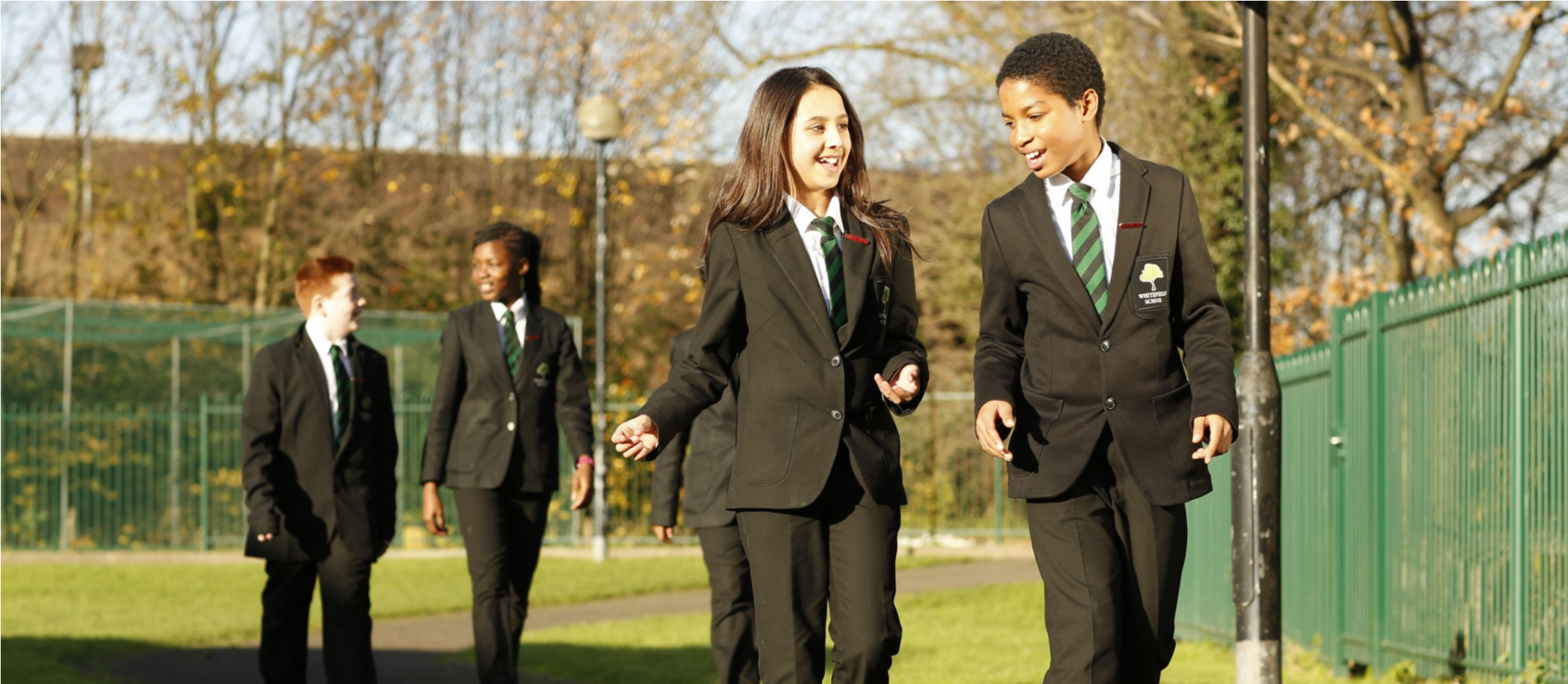 